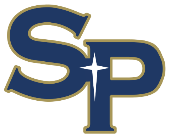 December  2021December  2021December  2021December  2021December  2021SunMonTueWedThuFriSat1 6:30 am Men’s Bible Study11:00 am Day SchoolChapel6:00 pm Advent Meal7:00 pm Service2 6:30 pm Preschool Scavenger Hunt3 9:30 am Preschool Chapel12:00 pm Public Relations meeting4 10:00 am Church Decorating7th & 8th Grade Basketball Invitational5         Scrip Day8:30 am Sunday School & Bible Classes9:30 am Worship Service3:00 pm Men’s Group in Gym5:00 pm Bell Choir Practice6:00 pm Adult Choir Practice6 7 7:00 pm Prayer Meeting8 11:00 am Day SchoolChapel6:00 pm Advent Meal7:00 pm Service9 9:30 am Preschool Chapel4:30/5:30 pm Basketball at Trinity Elkhart10 11 12 8:30 am Sunday School & Bible Classes9:30 am Worship Service with Communion5:00 pm Bell Choir Practice6:00 pm Adult Choir Practice13 4:30/5:30 pm Basketball at MCAC14 4:30/5:30 pm Basketball at Montessori S. Bend7:00 pm Prayer Meeting15 6:30 am Men’s Bible Study11:00 am Day School/ PreschoolChapel7:00 pm Children’s Christmas Service16 17 18 19 8:30 am Sunday School & Bible Classes9:30 am Worship Service3:00 pm Men’s Group in Gym20 No School12:00 pm Police Christmas Lunch7:00 pm Board Meetings21 No School12:00 pm Cardinal House Christmas7:00 pm Prayer Meeting22 No School7:00 pm Advent Christmas Service23 No School24 No School7:00 pm Christmas Eve Service25 9:30 am CHRISTMAS DAY Service26 8:30 am Sunday School & Bible Classes9:30 am Worship Service with Communion27 No SchoolPastor Wonnacott & Family on Vacation28 No School7:00 pm Prayer MeetingPastor Wonnacott & Family on Vacation29 No School6:30 am Men’s Bible StudyPastor Wonnacott & Family on Vacation30 No SchoolPastor Wonnacott & Family on Vacation31 No School7:00 pm New Year’s Eve with CommunionPastor Wonnacott & Family on Vacation